附件2：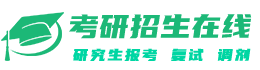 贵州省2023年硕士研究生招生考试计划统计表（学术学位类）单位名称（盖章）：                                 2023年9月 14 日注：此页不够可另附页；单项招生计划可单独附页。序号学科（专业）名称招生计划数序号学科（专业）名称招生计划数1马克思主义理论151521631741851962072182292310241125122613271428